Millennium House, Century Square, 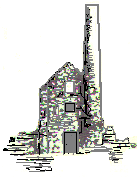 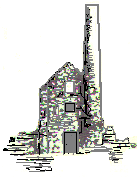 Princess Road, Pensilva, Liskeard, Cornwall, PL14 5NF.Telephone: 01579 363096 or 07810 234417Website: st-ive-parishcouncil.gov.uk  Email: stiveparish@btconnect.comA Meeting of the St Ive Parish Council will be held on Monday, 11th July 2022in the Millennium House, Pensilva at 7.30pm.The meeting will be open to public and will adhere to the current Covid 19 guidelinesAGENDA1.. Those present.  2.  Apologies.3.  To receive the resignations of Cllr. I Vaughan  and Cllr R Greenhough. 4.  Election of Vice Chairman. 5.  Councillors Declarations of Interests. To receive and grant Councillors requests for dispensations.6. Questions from members of the public (meeting then closes to the press and public     although visitors are welcome to remain for the rest of the proceedings up to Item 20 when     confidential matters may be discussed).7.  Report from the Cornwall Council ward member  – Cllr Sharon Daw.8. To receive and approve the Minutes of theParish Council Annual General Meeting held on the 9th May 2022Parish Council Meeting held on the 9th May 2022Annual Parish Meeting held on the 23rd May 2022.9.  Matters Arising from the Minutes.10.  Planning applications /Planning Matters:- to be recorded.     a) PA22/ 04466  Mr & Mrs Marker, BB Cottage, Shute Lane, Pensilva – Planning to shorten          existing approved retaining wall from existing approved application PA20/03804 with no          conditions.     b) PA22/05308 Mr Ackford and Miss Stewart, High Summer, Cadson Manor Farm, St Ive –          Extension and re-modelling of existing dwelling.     b) Planning Matters – to discuss a possible development site along St Ive Road. 11. Finance:- to receive en-bloc the following items (a) to (c) as circulated by the Finance Officer.Authorisation of payments / payroll.Direct DebitsCreditors and Debtors.To approve the accounts for the 2021/2022 financial year. To approve the Annual Government Statement Section 1To approve the Annual Governance Statement Section 2.To address the contents of the Internal Audit Report.12.  Correspondence – forwarded to Councillors / Clerks report.13.  Play Areas / Recreation Fields (Pensilva and St Ive)  – to report any matters needing attention.14.  Millennium House:- To receive feedback and consider recommendations from the Millennium House Management Committee meeting held on the 4th July 2022.To approve the recommendation from the MHMC to appoint a Centre Manager with an agreed salary. Response from YMCAFuture of the All Being Well Centre.Request from the Pensilva Football Club to return to Millennium House.15.  Queens Platinum Jubilee 2nd – 5th June 2022.  Feedback on events over the jubilee weekend.16.  Allotments – to decide if land is available for an allotment site to enable the project to move         forward. 17.  Neighbourhood Development Plan – to agree that Mr P Dipper be co-opted to join the NDP        working group.18.  Reports from Committees – if any.19.  Matters to be reported and noted by the Clerk / Items for the next Agenda/ Any other business. 20.  Date of next Full Council Meeting – Monday, 12th September 2022.21.  To close the Meeting.22. Closed Session, if required to discuss staffing, contracts or confidential matters.Jenny Hoskin Parish Clerk Dated:  6th July 2022.